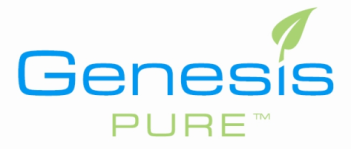 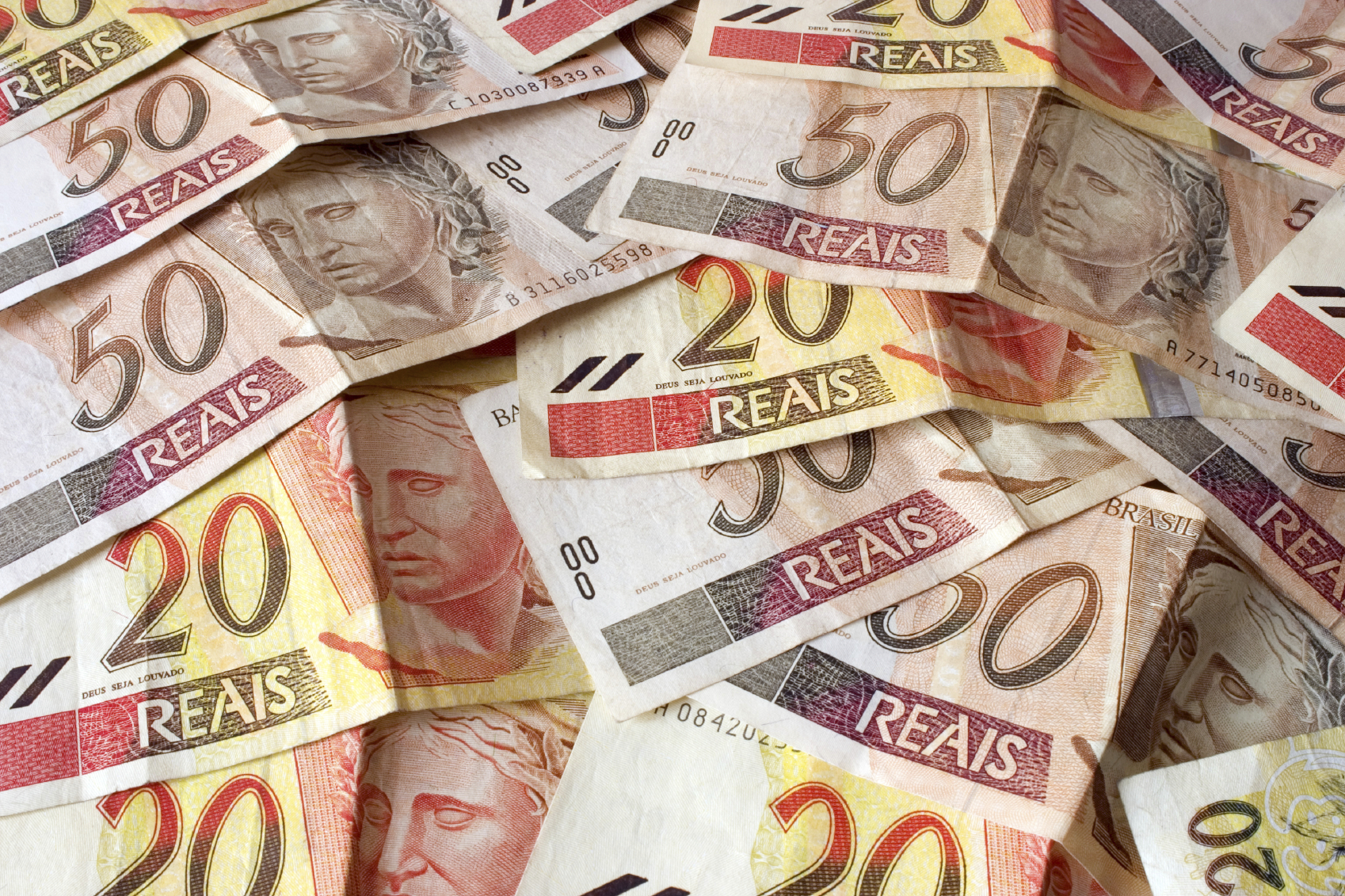 제네시스 퓨어 코리아 회원여러분직급성취프로모션이 변동 진행됨을 알려드립니다.이지디렉터 프로모션과 함께직급 달성은 물론 적립금까지!!모두 받아가세요~!대	  상 -  전체 회원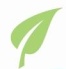  기	  간 -  2011년 10 월 8 일 ~ 12 월 30 일 (12주간) 자 격 조 건 - 1> 해당기간 매주 본인이 취득한 직급에 따라 보너스를 12주간 적립                  2> 해당 매출 반품시 직급 보너스 소멸 적립 보너스 -   골드 디렉터 (Gold Director)                                 200,000원                    플레티늄 디렉터이상 (Platinum Director)                       350,000원지 급 일 시 -  2012년 2월초 예정2011.10.21감사합니다㈜제네시스 퓨어 코리아공 지 사 항 